МДОУ «Детский сад  № 75»Руководитель – Львова Ольга АнатольевнаСтарший воспитатель – Колесова Елена НиколаевнаУчитель-логопед - Челина Елена Николаевна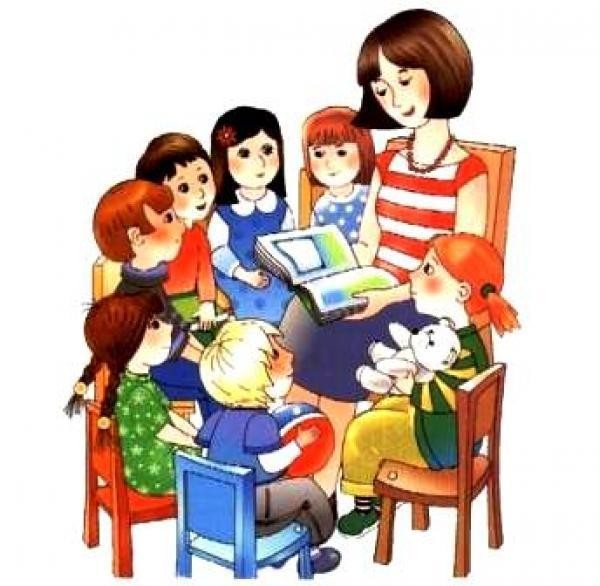 План мероприятия09.30 – 10.00 – регистрация участников10.00 – 10.30 – вступительное слово «О компонентах Управленческой политики руководителя ДОУ»Заведующий  Львова О.А.10.30 – 10.50  Из опыта работы ДОУ «Основные направления деятельности ДОУ в рамках повышения профессиональной компетентности младших воспитателей»Старший воспитатель Колесова Е.Н.10.50 – 11.10  – Практикум  «Взаимодействие младшего воспитателя с воспитателем»Старший воспитатель Колесова Е.Н.11.10 – 11.20 - Рефлексия. Обратная связьУчитель-логопед Челина Е.Н.Для заметок_____________________ _______________________________________________________________________________________________________________________________________________________________________________________________________________________________________________________________________________________________________________________________________________________________________________________________________________________________________________________________________________________________________________________________Рады сотрудничеству!«От того, как прошло детство, кто вёл ребёнка за руку в детские годы, что вошло в его ум и сердце с окружающего мира, – от этого 
в решающей степени зависит, каким
человеком станет сегодняшний малыш»
В. А. Сухомлинский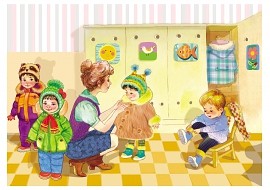 Муниципальное дошкольное образовательное учреждение «Детский сад  № 75»Адрес: 150014, г. Ярославль,ул. Салтыкова-Щедрина, 40-аТелефон (факс): 8 (4852) 30-34-14Эл. почта:  yardou075@yandex.ruСайт: http://mdou75.edu.yar.ruМуниципальное дошкольное образовательное учреждение «Детский сад № 75»Ресурсный центр «Обеспечение качества дошкольного образования в условиях реализации ФГОС ДО: внутрифирменный мониторинг качества дошкольного образования» Семинар-практикум «Управленческая политика качества работы дошкольного образовательного учреждения: повышение профессиональной компетентности младших воспитателей»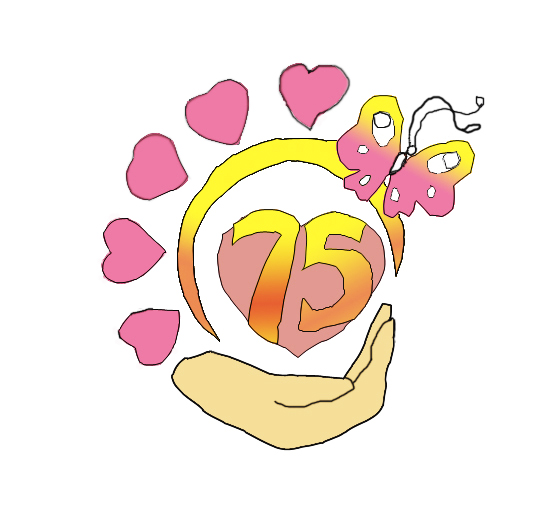 г. Ярославль,  14 марта 2019 г.